Išnagrinėję Seimo Peticijų komisijos 2024 m. sausio 26 d. raštu S-2024-367 persiųstą Zenono Andrulėno kreipimąsi dėl Lietuvos Respublikos akcizų įstatymo pakeitimo, teikiame nuomonę apie siūlymus.Atkreipiame dėmesį, kad Lietuvos Respublikos Vyriausybės kanceliarija parengė Lietuvos Respublikos akcizų įstatymo Nr. IX-569 9, 37 ir 39 straipsnių pakeitimo įstatymo projektą ir Lietuvos Respublikos akcizų įstatymo Nr. IX-569 1, 2, 3, 27, 35, 36, 37, 38, 39, 41, 43, 53, 581, 59 straipsnių, II skyriaus penktojo skirsnio pakeitimo, įstatymo papildymo nauju 3 priedu ir 40 straipsnio pripažinimo netekusiu galios įstatymo Nr. XIV-1933 7, 9, 12 ir 19 straipsnių pakeitimo įstatymo projektą (toliau kartu – Projektai), kuriais siūloma naftos dujoms ir dujiniams angliavandeniliams (išskyrus gamtines dujas), kai jie naudojami kaip šildymui skirtas kuras (verslo ir ne verslo reikmėms), taip pat šildymui skirtoms naftos dujoms ir dujiniams angliavandeniliams, išpilstytiems į dujų balionus, nuo 2024 m. balandžio 1 d. taikyti 41 euro už toną produkto akcizų tarifą. Kviečiame susipažinti su projektais ir teikti pastabas.T. Aukštinaitis, mob. 8 610 799 85, el. p. tomas.aukstinaitis@am.lt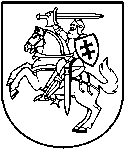 LIETUVOS RESPUBLIKOS APLINKOS MINISTERIJABiudžetinė įstaiga, A. Jakšto g. 4, LT-01105 Vilnius,tel. 8 626 22 252, el. p. info@am.lt, https://am.lrv.lt.Duomenys kaupiami ir saugomi Juridinių asmenų registre, kodas 188602370LIETUVOS RESPUBLIKOS APLINKOS MINISTERIJABiudžetinė įstaiga, A. Jakšto g. 4, LT-01105 Vilnius,tel. 8 626 22 252, el. p. info@am.lt, https://am.lrv.lt.Duomenys kaupiami ir saugomi Juridinių asmenų registre, kodas 188602370LIETUVOS RESPUBLIKOS APLINKOS MINISTERIJABiudžetinė įstaiga, A. Jakšto g. 4, LT-01105 Vilnius,tel. 8 626 22 252, el. p. info@am.lt, https://am.lrv.lt.Duomenys kaupiami ir saugomi Juridinių asmenų registre, kodas 188602370LIETUVOS RESPUBLIKOS APLINKOS MINISTERIJABiudžetinė įstaiga, A. Jakšto g. 4, LT-01105 Vilnius,tel. 8 626 22 252, el. p. info@am.lt, https://am.lrv.lt.Duomenys kaupiami ir saugomi Juridinių asmenų registre, kodas 188602370LIETUVOS RESPUBLIKOS APLINKOS MINISTERIJABiudžetinė įstaiga, A. Jakšto g. 4, LT-01105 Vilnius,tel. 8 626 22 252, el. p. info@am.lt, https://am.lrv.lt.Duomenys kaupiami ir saugomi Juridinių asmenų registre, kodas 188602370Lietuvos Respublikos Seimo Peticijų komisijaiKopijaandrulenas@gmail.com2024-02-Nr.Lietuvos Respublikos Seimo Peticijų komisijaiKopijaandrulenas@gmail.comĮ2024-01-262024-01-17Nr.Nr.S-2024-367RaštąLietuvos Respublikos Seimo Peticijų komisijaiKopijaandrulenas@gmail.comDĖL ZENONO Andrulėno KREIPIMosiDĖL ZENONO Andrulėno KREIPIMosiDĖL ZENONO Andrulėno KREIPIMosiDĖL ZENONO Andrulėno KREIPIMosiDĖL ZENONO Andrulėno KREIPIMosiAplinkos ministrasSimonas Gentvilas